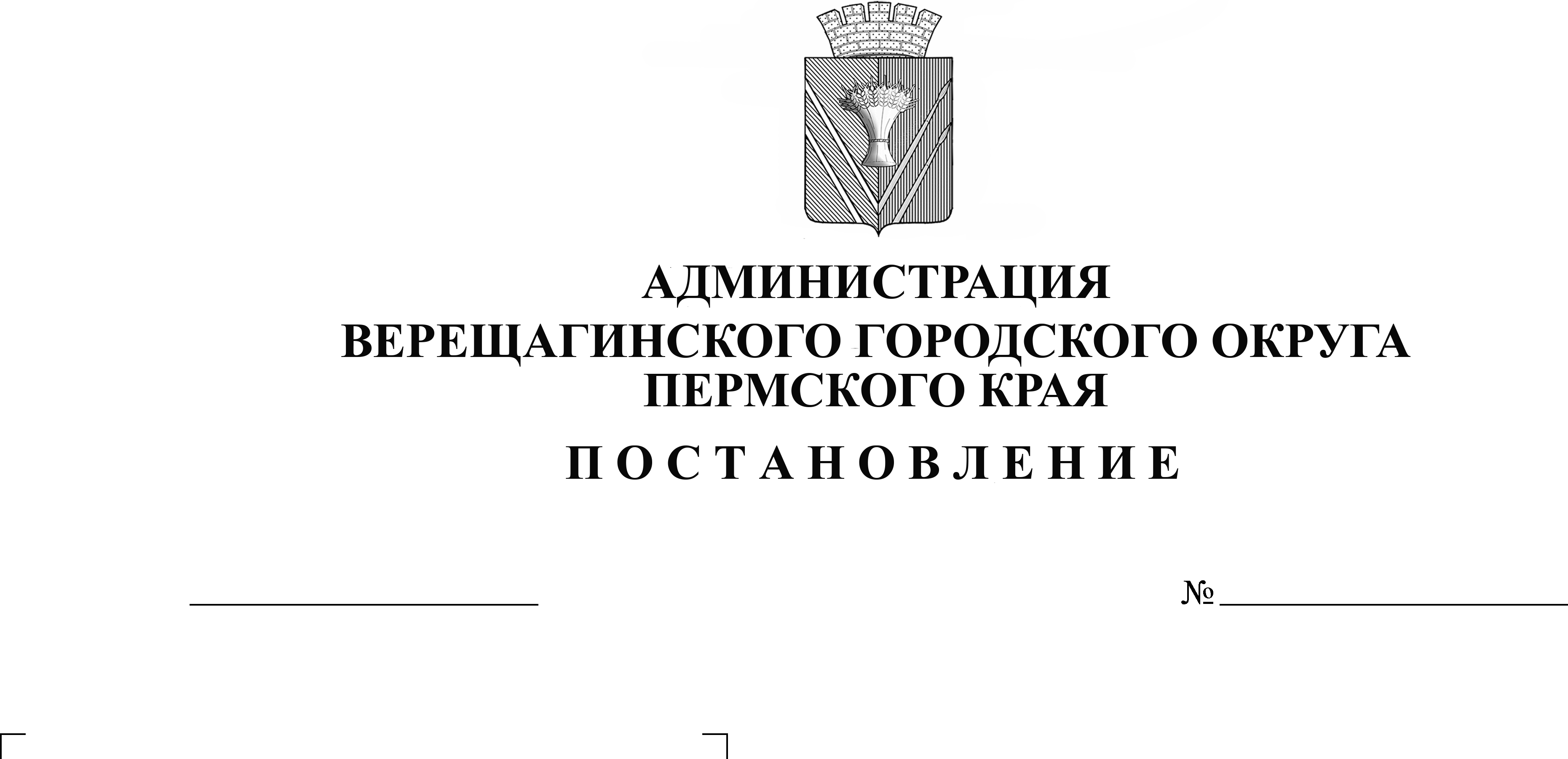 О признании жилого помещения                                                                                        непригодным для проживанияВ соответствии с Положением о признании помещения жилым помещением, жилого помещения непригодным для проживания, многоквартирного дома аварийным и подлежащим сносу или реконструкции, садового дома жилым домом и жилого дома садовым домом, утверждённым Постановлением Правительства Российской Федерации от 28 января .          № 47, руководствуясь Уставом муниципального образования Верещагинский городской округ Пермского края, администрация Верещагинского городского округа ПОСТАНОВЛЯЕТ:1. Признать непригодным для проживания жилое помещение по адресу: Пермский край, Верещагинский городской округ, п.Зюкайка, ул.Пугачева, д.28, кв.4.2. Собственникам жилого помещения по адресу: Пермский край, Верещагинский городской округ, п.Зюкайка, ул.Пугачева, д.28, кв.4 принять меры к обеспечению соответствия жилого помещения установленным требованиям.3. Управлению жилищно-коммунального хозяйства и инфраструктуры администрации Верещагинского городского округа уведомить о принятом решении собственников жилого помещения.4. Настоящее постановление вступает в силу с момента его опубликования в газете "Заря".5. Контроль исполнения настоящего постановления возложить на заместителя главы администрации городского округа Юркова Е.П.Глава городского округа-глава администрации Верещагинскогогородского округа Пермского края                                                         С.В. Кондратьев